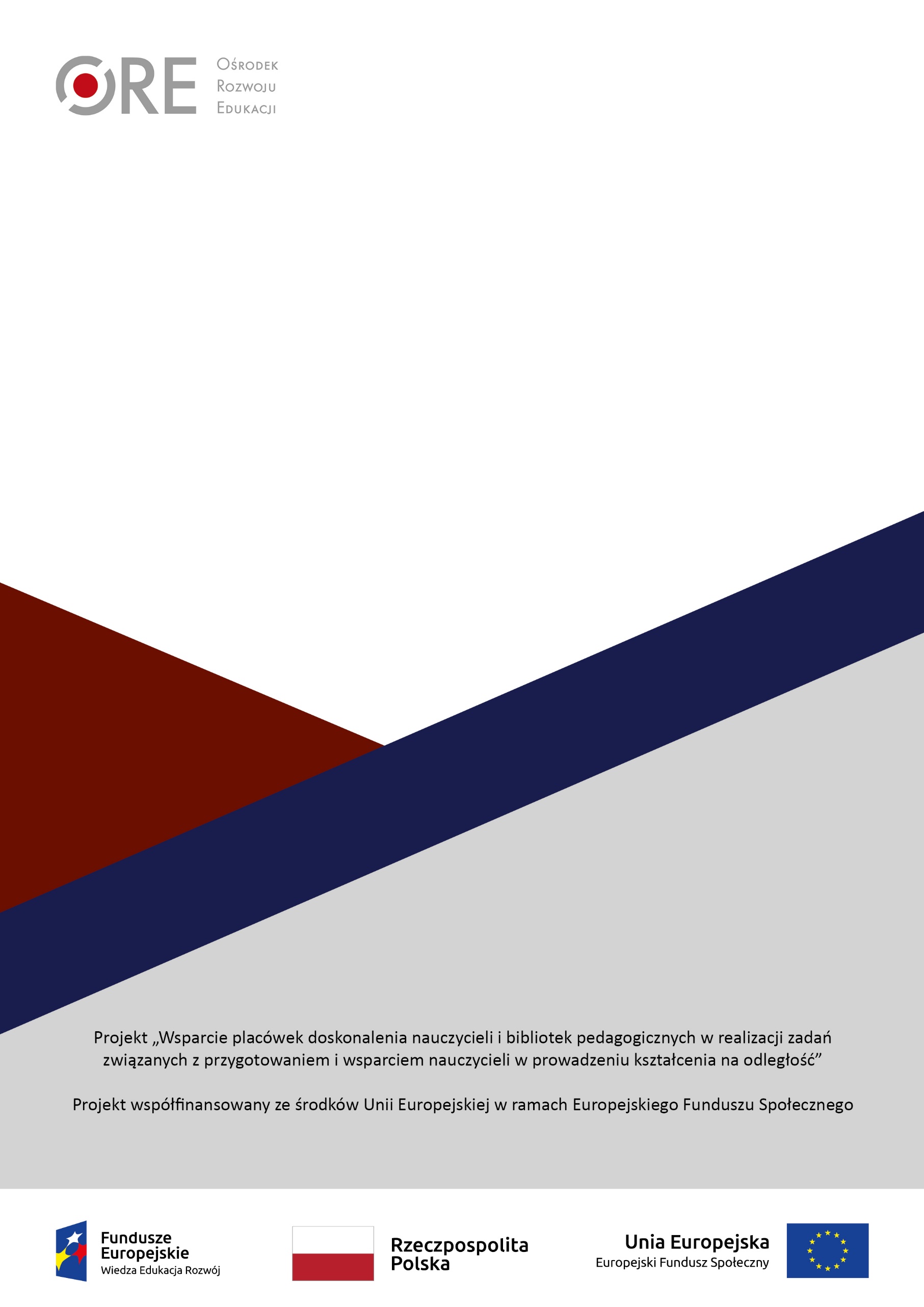 PAKIET MATERIAŁÓW DYDAKTYCZNYCHdo kształcenia na odległość dla wychowawców oraz nauczycieli specjalistów (pedagog, psycholog)
szkół podstawowychMateriał opracowany w ramach grantu przez Małgorzatę Pruś
Niepubliczna Placówka Doskonalenia Nauczycieli „Twoja Strefa Rozwoju” SCENARIUSZ 1 (Z 3)SCENARIUSZ ZAJĘĆ DLA: uczniów klas IV-VIII szkoły podstawowej PROWADZONYCH PRZEZ wychowawców oraz nauczycieli specjalistów TEMAT: „W momentach trudnych miej zawsze nadzieję na dni pogodne”. Mam kryzys – zrozumienie i wsparcie rówieśników w sytuacjach kryzysowychCELE KSZTAŁCENIA – WYMAGANIA OGÓLNE: (PODSTAWA PROGRAMOWA) „Kształcenie ogólne w szkole podstawowej ma na celu: 1) wprowadzanie uczniów w świat wartości, w tym ofiarności, współpracy, solidarności, altruizmu, patriotyzmu i szacunku dla tradycji, wskazywanie wzorców postępowania i budowanie relacji społecznych, sprzyjających bezpiecznemu rozwojowi ucznia (rodzina, przyjaciele); 2) wzmacnianie poczucia tożsamości indywidualnej, kulturowej, narodowej, regionalnej i etnicznej; 3) formowanie u uczniów poczucia godności własnej osoby i szacunku dla godności innych osób; 4) rozwijanie kompetencji, takich jak: kreatywność, innowacyjność i przedsiębiorczość; 5) rozwijanie umiejętności krytycznego i logicznego myślenia, rozumowania, argumentowania i wnioskowania; 6) ukazywanie wartości wiedzy jako podstawy do rozwoju umiejętności; 7) rozbudzanie ciekawości poznawczej uczniów oraz motywacji do nauki; 8) wyposażenie uczniów w taki zasób wiadomości oraz kształtowanie takich umiejętności, które pozwalają w sposób bardziej dojrzały i uporządkowany zrozumieć świat; 9) wspieranie ucznia w rozpoznawaniu własnych predyspozycji i określaniu drogi dalszej edukacji; 10) wszechstronny rozwój osobowy ucznia przez pogłębianie wiedzy oraz zaspokajanie i rozbudzanie jego naturalnej ciekawości poznawczej; 11) kształtowanie postawy otwartej wobec świata i innych ludzi, aktywności w życiu społecznym oraz odpowiedzialności za zbiorowość; 12) zachęcanie do zorganizowanego i świadomego samokształcenia opartego na umiejętności przygotowania własnego warsztatu pracy; 13) ukierunkowanie ucznia ku wartościom”.TREŚCI NAUCZANIA – WYMAGANIA SZCZEGÓŁOWE: (PODSTAWA PROGRAMOWA)„Najważniejsze umiejętności rozwijane w ramach kształcenia ogólnego w szkole podstawowej to: 1) sprawne komunikowanie się w języku polskim oraz w językach obcych nowożytnych; 2) sprawne wykorzystywanie narzędzi matematyki w życiu codziennym, a także kształcenie myślenia matematycznego; 3) poszukiwanie, porządkowanie, krytyczna analiza oraz wykorzystanie informacji z różnych źródeł; 4) kreatywne rozwiązywanie problemów z różnych dziedzin ze świadomym wykorzystaniem metod i narzędzi wywodzących się z informatyki, w tym programowanie; 5) rozwiązywanie problemów, również z wykorzystaniem technik mediacyjnych; 6) praca w zespole i społeczna aktywność; 7) aktywny udział w życiu kulturalnym szkoły, środowiska lokalnego oraz kraju.Szkoła ma stwarzać uczniom warunki do nabywania wiedzy i umiejętności potrzebnych do rozwiązywania problemów z wykorzystaniem metod i technik wywodzących się z informatyki, w tym logicznego i algorytmicznego myślenia, programowania, posługiwania się aplikacjami komputerowymi, wyszukiwania i wykorzystywania informacji z różnych źródeł, posługiwania się komputerem i podstawowymi urządzeniami cyfrowymi oraz stosowania tych umiejętności na zajęciach z różnych przedmiotów m.in. do pracy nad tekstem, wykonywania obliczeń, przetwarzania informacji i jej prezentacji w różnych postaciach. Szkoła ma również przygotowywać ich do dokonywania świadomych i odpowiedzialnych wyborów w trakcie korzystania z zasobów dostępnych w internecie, krytycznej analizy informacji, bezpiecznego poruszania się w przestrzeni cyfrowej, w tym nawiązywania i utrzymywania opartych na wzajemnym szacunku relacji z innymi użytkownikami sieci. Szkoła dba o wychowanie dzieci i młodzieży w duchu akceptacji i szacunku dla drugiego człowieka, kształtuje postawę szacunku dla środowiska przyrodniczego, w tym upowszechnia wiedzę o zasadach zrównoważonego rozwoju, motywuje do działań na rzecz ochrony środowiska oraz rozwija zainteresowanie ekologią. Duże znaczenie dla rozwoju młodego człowieka oraz jego sukcesów w dorosłym życiu ma nabywanie kompetencji społecznych takich jak komunikacja i współpraca w grupie, w tym w środowiskach wirtualnych, udział w projektach zespołowych lub indywidualnych oraz organizacja i zarządzanie projektami. Działalność wychowawcza szkoły należy do podstawowych celów polityki oświatowej państwa. Wychowanie młodego pokolenia jest zadaniem rodziny i szkoły, która w swojej działalności musi uwzględniać wolę rodziców, ale także i państwa, do którego obowiązków należy stwarzanie właściwych warunków wychowania. Zadaniem szkoły jest ukierunkowanie procesu wychowawczego na wartości, które wyznaczają cele wychowania i kryteria jego oceny. Wychowanie ukierunkowane na wartości zakłada przede wszystkim podmiotowe traktowanie ucznia, a wartości skłaniają człowieka do podejmowania odpowiednich wyborów czy decyzji”. METODY PRACY:mini-wykład onlineprezentacja online  metoda ćwiczeniowa onlinewspółpraca w grupie online współpraca w parach online praca zdalna na platformie informacja zwrotna online ŚRODKI DYDAKTYCZNE:urządzenie ekranowe i Internetkamera, mikrofon, słuchawkiprogram do zdalnej edukacji MS TeamsGoogle JamboardGoogle Slides Google DocsGoogle Chat Google FormsPRZEWIDYWANY CZAS: 90 minut / dwie jednostki lekcyjnePROPONOWANY PRZEBIEG ZAJĘĆ:Część 1. Przywitanie się uczniów i uczennic z osobą prowadzącą zajęcia. Czynności organizacyjne, w tym sprawdzenie obecności. Wprowadzenie do problematyki zajęć: przedstawienie tematu, celów zajęć oraz metod i form pracy podczas warsztatów z wykorzystaniem narzędzia do współpracy online Google Slides. Osoby uczące się zgłaszają swoje potrzeby oraz oczekiwania związane z realizacją zajęć. Osoba prowadząca zwraca szczególną uwagę na uczniów i uczennice ze zróżnicowanymi potrzebami edukacyjnymi oraz możliwościami psychofizycznymi, dostosowując aktywności do ich tempa uczenia się. Wybór form indywidualizacji nauczania wynika z rozpoznania potencjału każdego ucznia. Wychowawca lub specjalista prowadzący warsztaty dobiera zadania oraz sposób ich wykonania w ten sposób, aby nie przerastały one możliwości uczniów oraz nie powodowały obniżenia motywacji do radzenia sobie z wyzwaniami.Część 2. Na początku zajęć osoba prowadząca dba o zbudowanie atmosfery sprzyjającej życzliwej i przyjaznej współpracy oraz pozytywnej komunikacji w zespole. W ramach integracji zespołu klasowego prosi, aby każda osoba przedstawiła się w kilku słowach oraz odpowiedziała na pytanie: „Co sprawiło Ci radość w minionym tygodniu?”. Odpowiedź może zostać zaprezentowana w formie werbalnej oraz niewerbalnej na przykład jako wizualizacja za pomocą grafiki, ikony, rysunku przesłanego do wszystkich osób za pomocą Google Chat. Część 3. Uczniowie i uczennice zapisują swoje skojarzenia z pojęciem kryzys. Podają synonimy oraz wyrazy bliskoznaczne. Mogą również używać rozbudowanych opisów sytuacji, które oceniają jako kryzysowe. Chodzi o to, aby wspólnie zbudowali definicję kryzysu, wskazując na kluczowe cechy pojęcia. Wartością dodaną będzie odwoływanie się uczniów do własnych doświadczeń. Po zebraniu, zweryfikowaniu, uporządkowaniu i omówieniu zebranych informacji, uczniowie i uczennice wspólnie próbują zbudować definicję kryzysu uzupełniając niedokończone zdanie: „Kryzys rozumiem jako…”. Pytanie kluczowe, na które uczniowie i uczennice próbują udzielić odpowiedzi w trakcie wykonywania zadania: „Co to jest kryzys?”. Podczas pracy korzystają z narzędzia do pracy zdalnej Google Jamboard. Definicję stworzoną przez uczniów i uczennice można skonfrontować z definicją zaproponowaną przez Dorotę Ziółkowską-Maciaszek. Zadaniem uczniów jest uzupełnienie luk w tekście na temat kryzysu brakującymi słowami: reakcji, potrzeb, zachowania, emocji, bezsilności, przeżywanie, kontroli, zaburzenia, kryzys.„Termin „kryzys” odnosi się do … (reakcji) człowieka na sytuację zagrażającą zaspokojeniu jego istotnych … (potrzeb). Charakteryzuje się dezorganizacją … (zachowania) i uczuć oraz przeżywaniem bardzo silnych, przykrych … (emocji), między innymi strachu, lęku, … (bezsilności), wściekłości, głębokiego smutku czy rozpaczy. Ważnym elementem reakcji kryzysowej jest … (przeżywanie) poczucia utraty … (kontroli) nad własnym życiem. Reakcji kryzysowej, samej w sobie, nie traktuje się jako … (zaburzenia). Jednak gdy … (kryzys) trwa długo, może spowodować poważne zaburzenia funkcjonowania w obszarze afektywnym, poznawczym i behawioralnym”. (Ziółkowska-Maciaszek D., 2021). Podczas pracy osoby uczące się korzystają z narzędzia do pracy zdalnej Google Docs.Wspieranie przez wychowawcę lub specjalistę zaangażowania oraz motywacji uczniów i uczennic ze zróżnicowanymi potrzebami edukacyjnymi oraz możliwościami psychofizycznymi może odbywać się jako dostosowywanie zadania do wykonania na zajęciach zdalnych poprzez jego skracanie lub dzielenie na mniejsze części, co pozwoli osobom uczącym się na osiągnięcie sukcesu podczas warsztatów online.Część 4. Doświadczanie kryzysu to naturalna część w życiu każdego człowieka. Trudna sytuacja może zdarzyć się komukolwiek, bez względu na wiek, płeć, czy status materialny. Powszechnie kryzys kojarzony jest z czymś złym i przykrym, to jednak może prowadzić do pozytywnych zmian i rozwoju. Kryzys jest zjawiskiem: normalnym, nagłym, nieoczekiwanym, indywidualnym, subiektywnym, zakłócającym równowagę oraz funkcjonowanie, wywołującym poczucie samotności, uniemożliwiającym realizację potrzeb, wzmacniającym przekonanie o bezradności, wpływającym na utratę kontroli, odbierającym poczucie bezpieczeństwa, powodującym zmęczenie, mogącym spotkać każdego, zwrotnym, zmieniającym postrzeganie sytuacji, sposób myślenia i działania, przełomowym, wywołującym niepokój, ograniczającym możliwość podejmowania racjonalnych decyzji. Osoba prowadząca przedstawia mini-wykład online z wykorzystaniem Google Slides, po którym uczniowie współpracują online w parach omawiając wybrane przez siebie cechy kryzysu. Podają konkretne przykłady wyjaśniając w ten sposób, co to oznacza na przykład, że „kryzys wzmacnia przekonanie o bezradności”. Pytanie kluczowe, na które uczniowie i uczennice próbują udzielić odpowiedzi w trakcie wykonywania zadania: „Które cechy mogą charakteryzować kryzys? ”.Wychowawca lub specjalista organizujący proces uczenia się na zajęciach powinien na bieżąco monitorować stopień zrozumienia przez uczniów i uczennice ze zróżnicowanymi potrzebami edukacyjnymi oraz możliwościami psychofizycznymi adresowanych do nich poleceń i instrukcji w ramach wykonywanego zdalnie zadania.Część 5. Kryzysy szkolne mają różne oblicza. Trudne doświadczenia uczniów i uczennic mogą posiadać dla nich mniejsze lub większe znaczenie oraz wywoływać złożone niejednoznaczne reakcje. Stereotypowe jest myślenie, że kiedy uczeń okazuje radość i jest pomocny, to jednocześnie nie przeżywa smutku lub lęku, albo nie mierzy się z objawami depresji. Zadaniem grup jest opracowanie listy sytuacji kryzysowych, w poradzeniu sobie z którymi osoby potrzebują wsparcia w ramach relacji rówieśniczych. Zaproponowane zestawienia to katalog spraw, które mogą podlegać pod rówieśniczą konsultację kryzysową. Przykładowe wpisy: kradzież kosztownego gadżetu, hejtowanie w social mediach, naśmiewanie się z powodu wyglądu (otyłość, piegi, okulary), nadmierne korzystanie ze smartfona, inne, jakie? Pytanie kluczowe, na które uczniowie i uczennice próbują udzielić odpowiedzi w trakcie wykonywania zadania: „Z jakimi przykładowymi kryzysami mają do czynienia rówieśnicy?”. Podczas pracy korzystają z narzędzia do pracy zdalnej Google Docs.Uczniowie i uczennice ze zróżnicowanymi potrzebami edukacyjnymi oraz możliwościami psychofizycznymi otrzymują od wychowawcy lub innego specjalisty możliwość stosowania różnorodnych form pracy wspomagających rozumienie poprzez wykorzystywanie wirtualnych checklists, karteczek, organizerów wspierających stopień oraz sposób wykonywania zadania na zajęciach zdalnych.Część 6. Osoba w kryzysie może zachowywać się bardzo różnie, najczęściej ma to charakter indywidualny oraz trudny do przewidzenia. Zdarza się na przykład, że zapomina o jedzeniu i piciu, nie odczuwa bólu po urazie, ma zmienne nastroje, płacze albo zachowuje się agresywnie, ma problemy z pamięcią, koncentracją, zmienia zdanie. Uczniowie i uczennice współpracując w grupie online próbują wskazać, powszechne objawy reakcji na kryzys na podstawie trzech sytuacji: Kasia po wypadku rowerowym, zmieniła się nie do poznania. Często płakała i reagowała złością wobec koleżanek. Przestała chodzić na klasowe imprezy. Karol tak bardzo zmartwił się kradzieżą smartfona, że zrezygnował z udziału w konkursie. Stał się apatyczny i na przerwach unikał kontaktu z kolegami. Adam upadł na zajęciach, po tym jak został uderzony piłką, skrzywił się, ale szybko wstał i poszedł do szatni. Pomimo bólu, nikomu nic nie powiedział. Następnie współpracując w parach online określają profil osoby przeżywającej kryzys. Dopasowują do werbalnych komunikatów osoby w kryzysie odczuwane przez nią emocje: zagrożenie, bezradność, zakłopotanie, dezorientacja, desperacja, apatia. Zdania: „Nigdy wcześniej tak się nie czułem”, „Jestem zdenerwowany i przerażony”, „Nie mogę jasno myśleć”, „Muszę coś wymyślić”, „Nic mi nie pomoże”, „Nie umiem się o siebie zatroszczyć” (Greenstone J.L., Leviton S.C., 2006).Pytanie kluczowe, na które uczniowie i uczennice próbują udzielić odpowiedzi w trakcie wykonywania zadania: „W jaki sposób może zachowywać się osoba w kryzysie?”. Metoda ćwiczeniowa online realizowana z wykorzystaniem programu do zdalnej edukacji MS Teams. Ważne jest tutaj zapewnienie przez osobę prowadzącą warsztaty na platformie online możliwości dostosowania tempa, czasu i zakresu wykonywanych czynności do możliwości uczniów i uczennic ze zróżnicowanymi potrzebami edukacyjnymi oraz możliwościami psychofizycznymi.Część 7. Empatyczna komunikacja, która wspiera osobę doświadczającą kryzysu, a nie pogrąża jej w przeżywanych trudnościach to umiejętność, której można się nauczyć. Osoba prowadząca warsztaty przedstawia w formie prezentacji online kartę pracy „Jakie rzeczy się mówi w kryzysie, a jakich nie?”. Następnie prowadzi mini-wykład online, podczas którego odpowiada na pytanie kluczowe: „Co najlepiej mówić, a czego nie w kryzysowych sytuacjach?”. Uczniowie i uczennice na bieżąco sporządzają notatkę online w dwóch kolumnach: „Zwroty ograniczające” oraz „Komunikaty wspierające”. Wychowawca lub specjalista dba o skupianie uwagi przez uczniów i uczennice ze zróżnicowanymi potrzebami edukacyjnymi oraz możliwościami psychofizycznymi na tym, co najważniejsze podczas zdalnej edukacji dzięki wykorzystaniu podczas prezentacjo online koloru zakreślania, podkreślania, zaznaczania w ramce, umieszczania na tle prezentowanego tekstu.  EWALUACJA ZAJĘĆ Uczniowie i uczennice ustalają wspólnie odpowiedzi na pytania kluczowe: „Co to jest kryzys?”, „Które cechy mogą charakteryzować kryzys?”, „Z jakimi przykładowymi kryzysami mają do czynienia rówieśnicy?”, „W jaki sposób może zachowywać się osoba w kryzysie?”, „Co najlepiej mówić, a czego nie w kryzysowych sytuacjach?”. Zadanie zostaje wykonane z wykorzystaniem narzędzia do współpracy online Google Forms. Wspieranie przez wychowawcę lub specjalistę zaangażowania oraz motywacji uczniów i uczennic ze zróżnicowanymi potrzebami edukacyjnymi oraz możliwościami psychofizycznymi do wykonywania zadania online w formie udzielanej na bieżąco ustnej bądź pisemnej konstruktywnej informacji zwrotnej online z wykorzystaniem narzędzia Google Chat. BIBLIOGRAFIAFengler J., (2001), Pomaganie męczy, Gdańsk: Gdańskie Wydawnictwo Psychologiczne.Greenstone J.L., Leviton S.C., (2006), Interwencja kryzysowa, Gdańsk: Gdańskie Wydawnictwo Psychologiczne, s. 19. Grudzińska Z., (2020), Rówieśnicza interwencja kryzysowa, „Sygnał”, 12, 2020, s. 8-13. Jagieła J., (2009), Kryzys w szkole. Krótki poradnik psychologiczny, Kraków: Wydawnictwo RUBIKON. James R.K., Gilliland B.E., (2008), Strategie interwencji kryzysowej. Pomoc psychologiczna poprzedzająca terapię, Warszawa: Wydawnictwo Edukacyjne PARPAMEDIA (PARPA). Kaczmarek Ł.D., (2016), Pozytywne interwencje psychologiczne, Poznań: Wydawnictwo Zysk i S-ka. Kluczńska S., Czabała J. Cz., (2021), Interwencja kryzysowa. Wybrane zagadnienia, Warszawa: Wydawnictwo Akademia Pedagogiki Specjalnej.Kubacka-Jasiecka D., (2010), Interwencja kryzysowa. Pomoc w kryzysach psychologicznych, Warszawa: Wydawnictwa Akademickie i Profesjonalne. Kubacka-Jasiecka D., Mudyń K., (red.), (2005), Kryzys, interwencja i pomoc psychologiczna. Nowe ujęcie i możliwości, Toruń: Wydawnictwo Adam Marszałek. Paradowska D., Płucienniki J., (2017), Coaching w sytuacji kryzysu, Warszawa: Wydawnictwo Edgard.  Pruś M., (2023), Uczniowie sami sobie dobrze radzą. Interwencje rówieśnicze jako metoda wsparcia w różnych kryzysach, „Monitor Dyrektora Szkoły”, 2023, 127, s. 49-57. Stępniewska-Gębik H., Kwiecińska R., (2012), Kryzys ucznia – co powinien wiedzieć i zrobić pedagog? Znaczenie kompetencji z zakresu interwencji kryzysowej w pracy pedagogicznej, „Ruch Pedagogiczny”, 2, 2012, s. 103–117. Ziółkowska-Maciaszek D., (2021), Kryzys w ujęciu psychologicznym, [w:] Jesionek R., (red.), (2021), Kryzys. Szybkie reagowanie. Poradnik dla kadry pedagogicznej placówek oświatowych, Warszawa: Warszawskie Centrum Innowacji Edukacyjno-Społecznych i Szkoleń, s. 48-49.NETOGRAFIADruga w nocy, nastolatka pisze mi na Messengerze, że jej koleżanka żegna się ze znajomymi. Udało nam się ją uratować, artykuł w serwisie: https://www.wysokieobcasy.pl/zyclepiej/7,53664,26710032,druga-w-nocy-nastolatka-pisze-mi-na-messengerze-ze-jej.html, dostępny online [dostęp: 3.04.2023]. Interwencja kryzysowa w szkole - kryzys sytuacyjny, artykuł w serwisie:  https://forumoswiatowe.pl/index.php/czasopismo/article/view/233, dostępny online [dostęp: 2.04.2023].Rówieśnicza interwencja kryzysowa. Jak przygotować młodzież do bezpiecznego pomagania swoim rówieśnikom? Program trzech godzin wychowawczych dla uczniów powyżej 13 lat, publikacja w serwisie: www.oskko24.pl/rik/EBOOK-RIK.pdf, dostępny online [dostęp: 5.04.2023].   Samobójstwa nastolatków. Dziecko mówi: "Mam dosyć życia", rodzice odbierają to jako szantaż, artykuł w serwisie: https://www.wysokieobcasy.pl/wysokie-obcasy/7,176064,28850965,samobojstwa-nastolatkow-dziecko-mowi-mam-dosyc-zycia-a.html, dostępny online [dostęp: 1.04.2023].  Wspomaganie szkół w zakresie interwencji kryzysowej, publikacja w serwisie: http://www.bc.ore.edu.pl/dlibra/doccontent?id=886, dostępny online [dostęp: 1.04.2023].INTERWENCJA KRYZYSOWA, publikacja w serwisie:  https://www.glospedagogiczny.pl/artykul/interwencja-kryzysowa?_ga=2.225586010.1189647863.1679405276-2014675374.1650885503, dostępny online [dostęp: 5.04.2023].Rola rówieśniczego wsparcia wobec ucznia w kryzysie emocjonalnym lub w sytuacji traumy, publikacja w serwisie:   https://www.glospedagogiczny.pl/artykul/rola-rowiesniczego-wsparcia-wobec-ucznia-w-kryzysie-emocjonalnym-lub-w-sytuacji-traumy?_ga=2.225586010.1189647863.1679405276-2014675374.1650885503, dostępny online [dostęp: 5.04.2023].ZAŁĄCZNIK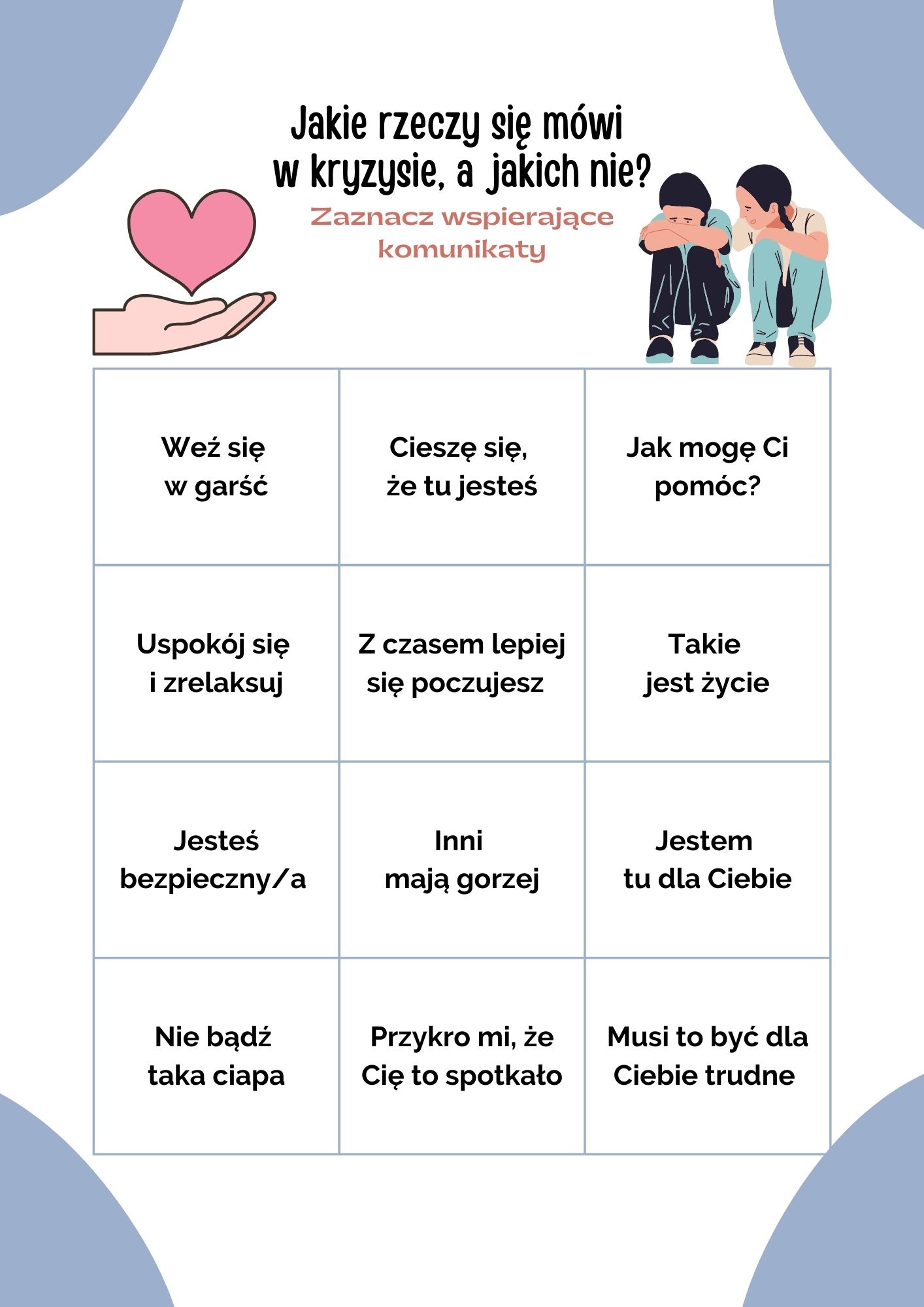 Karta pracy: Jakie rzeczy się mówi w kryzysie, a jakich nie?. Źródło: opracowanie własne z wykorzystaniem programu Canva.com. Grafika pochodzi z zasobów Canva.com. SCENARIUSZ 2 (Z 3)SCENARIUSZ ZAJĘĆ DLA: uczniów klas IV-VIII szkoły podstawowej PROWADZONYCH PRZEZ wychowawców oraz nauczycieli specjalistów TEMAT: „Człowiek nieustannie musi korzystać z pomocy innych ludzi”. Co robić, a czego nie robić, kiedy kolega lub koleżanka potrzebuje pomocy?CELE KSZTAŁCENIA – WYMAGANIA OGÓLNE: (PODSTAWA PROGRAMOWA) „Kształcenie ogólne w szkole podstawowej ma na celu: 1) wprowadzanie uczniów w świat wartości, w tym ofiarności, współpracy, solidarności, altruizmu, patriotyzmu i szacunku dla tradycji, wskazywanie wzorców postępowania i budowanie relacji społecznych, sprzyjających bezpiecznemu rozwojowi ucznia (rodzina, przyjaciele); 2) wzmacnianie poczucia tożsamości indywidualnej, kulturowej, narodowej, regionalnej i etnicznej; 3) formowanie u uczniów poczucia godności własnej osoby i szacunku dla godności innych osób; 4) rozwijanie kompetencji, takich jak: kreatywność, innowacyjność i przedsiębiorczość; 5) rozwijanie umiejętności krytycznego i logicznego myślenia, rozumowania, argumentowania i wnioskowania; 6) ukazywanie wartości wiedzy jako podstawy do rozwoju umiejętności; 7) rozbudzanie ciekawości poznawczej uczniów oraz motywacji do nauki; 8) wyposażenie uczniów w taki zasób wiadomości oraz kształtowanie takich umiejętności, które pozwalają w sposób bardziej dojrzały i uporządkowany zrozumieć świat; 9) wspieranie ucznia w rozpoznawaniu własnych predyspozycji i określaniu drogi dalszej edukacji; 10) wszechstronny rozwój osobowy ucznia przez pogłębianie wiedzy oraz zaspokajanie i rozbudzanie jego naturalnej ciekawości poznawczej; 11) kształtowanie postawy otwartej wobec świata i innych ludzi, aktywności w życiu społecznym oraz odpowiedzialności za zbiorowość; 12) zachęcanie do zorganizowanego i świadomego samokształcenia opartego na umiejętności przygotowania własnego warsztatu pracy; 13) ukierunkowanie ucznia ku wartościom”.TREŚCI NAUCZANIA – WYMAGANIA SZCZEGÓŁOWE: (PODSTAWA PROGRAMOWA)„Najważniejsze umiejętności rozwijane w ramach kształcenia ogólnego w szkole podstawowej to: 1) sprawne komunikowanie się w języku polskim oraz w językach obcych nowożytnych; 2) sprawne wykorzystywanie narzędzi matematyki w życiu codziennym, a także kształcenie myślenia matematycznego; 3) poszukiwanie, porządkowanie, krytyczna analiza oraz wykorzystanie informacji z różnych źródeł; 4) kreatywne rozwiązywanie problemów z różnych dziedzin ze świadomym wykorzystaniem metod i narzędzi wywodzących się z informatyki, w tym programowanie; 5) rozwiązywanie problemów, również z wykorzystaniem technik mediacyjnych; 6) praca w zespole i społeczna aktywność; 7) aktywny udział w życiu kulturalnym szkoły, środowiska lokalnego oraz kraju.Szkoła ma stwarzać uczniom warunki do nabywania wiedzy i umiejętności potrzebnych do rozwiązywania problemów z wykorzystaniem metod i technik wywodzących się z informatyki, w tym logicznego i algorytmicznego myślenia, programowania, posługiwania się aplikacjami komputerowymi, wyszukiwania i wykorzystywania informacji z różnych źródeł, posługiwania się komputerem i podstawowymi urządzeniami cyfrowymi oraz stosowania tych umiejętności na zajęciach z różnych przedmiotów m.in. do pracy nad tekstem, wykonywania obliczeń, przetwarzania informacji i jej prezentacji w różnych postaciach. Szkoła ma również przygotowywać ich do dokonywania świadomych i odpowiedzialnych wyborów w trakcie korzystania z zasobów dostępnych w internecie, krytycznej analizy informacji, bezpiecznego poruszania się w przestrzeni cyfrowej, w tym nawiązywania i utrzymywania opartych na wzajemnym szacunku relacji z innymi użytkownikami sieci. Szkoła dba o wychowanie dzieci i młodzieży w duchu akceptacji i szacunku dla drugiego człowieka, kształtuje postawę szacunku dla środowiska przyrodniczego, w tym upowszechnia wiedzę o zasadach zrównoważonego rozwoju, motywuje do działań na rzecz ochrony środowiska oraz rozwija zainteresowanie ekologią. Duże znaczenie dla rozwoju młodego człowieka oraz jego sukcesów w dorosłym życiu ma nabywanie kompetencji społecznych takich jak komunikacja i współpraca w grupie, w tym w środowiskach wirtualnych, udział w projektach zespołowych lub indywidualnych oraz organizacja i zarządzanie projektami. Działalność wychowawcza szkoły należy do podstawowych celów polityki oświatowej państwa. Wychowanie młodego pokolenia jest zadaniem rodziny i szkoły, która w swojej działalności musi uwzględniać wolę rodziców, ale także i państwa, do którego obowiązków należy stwarzanie właściwych warunków wychowania. Zadaniem szkoły jest ukierunkowanie procesu wychowawczego na wartości, które wyznaczają cele wychowania i kryteria jego oceny. Wychowanie ukierunkowane na wartości zakłada przede wszystkim podmiotowe traktowanie ucznia, a wartości skłaniają człowieka do podejmowania odpowiednich wyborów czy decyzji”. METODY PRACY:mini-wykład onlineprezentacja online  metoda ćwiczeniowa onlinestudium przypadku onlinewspółpraca w grupie online współpraca w parach online praca zdalna na platformie informacja zwrotna online ŚRODKI DYDAKTYCZNE:urządzenie ekranowe i Internetkamera, mikrofon, słuchawkiprogram do zdalnej edukacji MS TeamsGoogle JamboardGoogle Slides Google DocsGoogle Chat Google FormsGoogle GmailPRZEWIDYWANY CZAS: 90 minut / dwie jednostki lekcyjnePROPONOWANY PRZEBIEG ZAJĘĆ:Część 1. Przywitanie się uczniów i uczennic z osobą prowadzącą zajęcia. Czynności organizacyjne, w tym sprawdzenie obecności. Wprowadzenie do problematyki zajęć: przedstawienie tematu, celów zajęć oraz metod i form pracy podczas warsztatów z wykorzystaniem narzędzia do współpracy online Google Slides. Osoby uczące się zgłaszają swoje potrzeby oraz oczekiwania związane z realizacją zajęć. Osoba prowadząca zwraca szczególną uwagę na uczniów i uczennice ze zróżnicowanymi potrzebami edukacyjnymi oraz możliwościami psychofizycznymi, dostosowując aktywności do ich tempa uczenia się. Wybór form indywidualizacji nauczania wynika z rozpoznania potencjału każdego ucznia. Wychowawca lub specjalista prowadzący warsztaty dobiera zadania oraz sposób ich wykonania w ten sposób, aby nie przerastały one możliwości uczniów oraz nie powodowały obniżenia motywacji do radzenia sobie z wyzwaniami.Część 2. Na początku zajęć osoba prowadząca dba o zbudowanie atmosfery sprzyjającej życzliwej i przyjaznej współpracy oraz pozytywnej komunikacji w zespole. W ramach integracji zespołu klasowego prosi, aby każda osoba przedstawiła się w kilku słowach oraz odpowiedziała na pytanie: „Jaki sukces ostatnio udało Ci się osiągnąć?”. Odpowiedź może zostać zaprezentowana w formie werbalnej oraz niewerbalnej na przykład jako wizualizacja za pomocą grafiki, ikony, rysunku przesłanego do wszystkich osób za pomocą Google Chat. Część 3. Każda osoba, która przeżywa kryzys może różnie reagować oraz mieć różne odczucia na określone wydarzenie lub sytuację. Przykładowe reakcje na konkretną sytuację kryzysową to między innymi: smutek, żal, złość, strach, niedowierzanie, zaprzeczanie, kłopoty z koncentracją uwagi, drżenie rąk, ból brzucha, i inne. Uczniowie i uczennice, z wykorzystaniem metody ćwiczeniowej online, do wybranych zdarzeń kryzysowych, z jakimi może mieć do czynienia młodzież szkolna opisują potencjalne reakcje i emocje: interwencja policji w szkole, informacja o materiale wybuchowym w szkole, zbiorowe zatrucie w stołówce szkolnej, obecność na szkolnej wycieczce grupki uczniów pod wpływem alkoholu, plotki  i oskarżenia nauczycieli w mediach społecznościowych, nieprzestrzeganiem praw ucznia i w związku z tym licznymi kontrolami szkoły, inne, jakie? Pytanie kluczowe, na które uczniowie i uczennice próbują udzielić odpowiedzi w trakcie wykonywania zadania:  „Co czuje osoba, która przeżywa kryzys?”. Podczas pracy korzystają z narzędzia do pracy zdalnej Google Jamboard.Wychowawca lub specjalista powinien zadbać o właściwe zrozumienie poleceń kierowanych do uczniów i uczennic ze zróżnicowanymi potrzebami edukacyjnymi oraz możliwościami psychofizycznymi formułując je pojedynczo, jasnym, prostym, znanym im językiem, bez metafor, przenośni, alegorii oraz zapewniając im dodatkowe precyzyjne wyjaśnienia lub inne sformułowanie polecenia uwzględniając przy tym specyfikę nauczania online na odległość, a także zadbać o możliwość stosowania różnorodnych form pracy wspomagających rozumienie poprzez odwoływanie się do wcześniej nabytych umiejętności, które uczniowie i uczennice ze zróżnicowanymi potrzebami edukacyjnymi oraz możliwościami psychofizycznymi mogą wykorzystać do rozwiązania zadania w tracie edukacji zdalnej.Część 4. Uczniowie i uczennice pracują ze studium przypadku online. Tekst, który jest równocześnie wyświetlany na wirtualnej tablicy programu do zdalnej edukacji MS Teams odczytuje osoba prowadząca zajęcia. Po krótkiej dyskusji na temat przedstawionej historii uczniowie wykonują dwa zadania. „Michał stał na zajęciach na bramce. Poprosił o rękawice, jednak ich nie dostał. Obronił trzy strzały, jednak trzeci padł dość niefortunnie. Podkręcona piłka uszkodziła mu palec. Ból był tak silny, że upadł na podłogę i rozpłakał się. Zebrała się cała klasa. Jedni pytali się, co się stało, inni robili mu zdjęcia, część osób śmiała się. Nauczyciel szybko rozgonił zbiegowisko. Energicznie chwycił chłopaka za ramię, zaprowadził go do pokoju nauczycieli, nakleił plaster i kazał iść na kolejne lekcje. Stwierdził, że nic takiego się nie stało, to nie pierwsza ani ostatnia kontuzja w życiu, on miał gorsze wypadki i jakość żyje. „Nie ma co się mazać, do wesela się zagoi!””.Zadaniem uczniów i uczennic w ramach współpracy w grupie online jest: rozbudowanie studium przypadku o potencjalne dialogi pomiędzy bohaterami narracji, które prawdopodobnie mogły mieć miejsce w tego typu sytuacji kryzysowej oraz dokończenie checklisty, zawierającej informacje czego należy wystrzegać się w sytuacji kryzysowej, kiedy kolega lub koleżanka potrzebuje pomocy: oceniania sytuacji, zachowania, wypowiedzi, reakcji, odczuć, narzucania swoich pomysłów, odczuć, propozycji rozwiązań, wyznań, dzielenia się własnymi zwierzeniami, udzielania banalnych rad, moralizowania, pocieszania, inne, jakie? Pytanie kluczowe, na które uczniowie i uczennice próbują udzielić odpowiedzi w trakcie wykonywania zadania:  „Na co uważać w sytuacji kryzysu?”. Podczas pracy korzystają z narzędzia do pracy zdalnej Google Docs. W trakcie współpracy online z uczniami i uczennicami wychowawca lub specjalista powinien zagwarantować możliwość wykorzystania różnych kanałów percepcji wiedzy poprzez wykorzystanie różnorodnych sposobów prezentacji informacji, aby możliwe było dostosowanie do potrzeb uczniów i uczennic ze zróżnicowanymi potrzebami edukacyjnymi oraz możliwościami psychofizycznymi głośności lub szybkości prezentowanego tekstu.Część 5. Uczniowie i uczennice pracują ze studium przypadku online. Tekst, który jest równocześnie wyświetlany na wirtualnej tablicy programu do zdalnej edukacji MS Teams odczytuje osoba prowadząca zajęcia. Po krótkiej dyskusji na temat przedstawionej historii uczniowie wykonują dwa zadania. „Tomek pędził za Krystianem przez szkolny korytarz i krzyczał, żeby oddał mu telefon. Kierował w jego stronę wiele obraźliwych słów. Był tak rozpędzony, że wpadł na polonistkę, której w ogóle nie zauważył na swojej drodze. Zatrzymał się zdziwiony. Nauczycielka zapytała go, co się stało. Nie bardzo chciał mówić, tak bardzo był zdenerwowany. Kobieta spokojnie zadeklarowała, że cierpliwie go wysłucha i pomoże mu, jeśli tylko zechce  opowiedzieć jej wszystko dokładnie. Zapewniła, że widzi jego wzburzenie, słyszała niecenzuralne słowa i chciałaby zrozumieć tę trudną sytuację, która ma miejsce. Zapytała chłopca, w jaki sposób może mu pomóc?”.   Zadaniem uczniów i uczennic w ramach współpracy w grupie online jest:rozbudowanie studium przypadku o potencjalne konstruktywne dialogi pomiędzy bohaterami narracji, które mogły mieć miejsce w sytuacji kryzysowej; dopasowanie zwrotów do odpowiedniej kategorii z wykorzystaniem karty pracy „Co pomaga w trudnej sytuacji, a co przeszkadza?” wyświetlanej w formie prezentacji Google Slides oraz dokończenie checklisty, zawierającej informacje, o co należy zadbać, kiedy rówieśnik potrzebuje pomocy w sytuacji kryzysowej: nawiązanie dobrego kontaktu, cierpliwe, pełne zrozumienia słuchanie, możliwość swobodnego wypowiedzenia się, zapewnienie o swojej obecności, możliwość wyrażania wszystkich uczuć, inne, jakie?Pytanie kluczowe, na które uczniowie i uczennice próbują udzielić odpowiedzi w trakcie wykonywania zadania:  „Co pomaga w trudnej sytuacji?” . Podczas pracy korzystają z narzędzia do pracy zdalnej Google Docs. Wspieranie zaangażowania oraz motywacji do wykonywania zadania online przez uczniów i uczennic ze zróżnicowanymi potrzebami edukacyjnymi oraz możliwościami psychofizycznymi polega na aktywizowaniu osób uczących się zdalnie do rozmowy poprzez zadawanie prostych pytań, wskazywanie kluczowych słów, stosowanie umownych gestów.Część 6. Relacje rówieśnicze to sposób wsparcia w trudnych sytuacjach kryzysowych. Jednak wśród młodzieży wiele rozterek wzbudza kwestia granicy lojalności względem osoby, która potrzebuje pomocy. Rozmowa z dorosłym to nie donoszenie, zdrada, skarżenie. Ukrywanie informacji o kryzysie wyrządza więcej szkody, niż jej ujawnienie osobom dorosłym. Uczniowie i uczennice otrzymują w Google Gmail jedno pytanie „Co zrobić w sytuacji, kiedy: kolega żegna się z tobą, przyjaciółka, nieoczekiwanie przeprasza cię za wszystkie złe rzeczy, które zrobiła lub nie i zapewnia, że to się już nigdy więcej nie powtórzy, kolega mówi, że rozstał się ze sympatią i nie chce już dłużej żyć, rówieśnik napisał post, że rodzice go wyrzucą z domu za kolejną jedynkę”, inne. Odpowiedź ustalają współpracując online w parach. Wychowawca lub specjalista powinien zapewnić podczas wykonywania zadania online zróżnicowanie form ekspresji wiedzy przez uczniów i uczennice ze zróżnicowanymi potrzebami edukacyjnymi oraz możliwościami psychofizycznymi biorącymi udział w zajęciach edukacji zdalnej. Pytanie kluczowe, na które uczniowie i uczennice próbują udzielić odpowiedzi w trakcie wykonywania zadania:  „Jak radzić sobie z dylematem lojalności wobec rówieśnika?” .Część 7. Osoba prowadząca przedstawia mini-wykład online z Google Slides na temat możliwości uzyskania wsparcia i pomocy przez młodzież w sytuacjach kryzysowych między innymi u wychowawcy, psychologa i pedagoga szkolnego, u specjalisty w organizacjach świadczących wsparcie lokalnie (Ośrodek Interwencji Kryzysowej) oraz krajowo (Fundacja Dajemy Dzieciom Siłę). Pytanie kluczowe, na które uczniowie i uczennice próbują udzielić odpowiedzi w trakcie wykonywania zadania:  „Gdzie szukać wsparcia i pomocy w trudnych sytuacjach?”. Wychowawca lub specjalista powinien zadbać o różnorodne sposoby zaangażowania uczniów i uczennic ze zróżnicowanymi potrzebami edukacyjnymi oraz możliwościami psychofizycznymi w proces zdalnego uczenia się.EWALUACJA ZAJĘĆ Uczniowie i uczennice ustalają wspólnie odpowiedzi na pytania kluczowe: „Co czuje osoba, która przeżywa kryzys?”, „Na co uważać w sytuacji kryzysu?”, „Co pomaga w trudnej sytuacji?”, „Jak radzić sobie z dylematem lojalności wobec rówieśnika?”, „Gdzie szukać wsparcia i pomocy w trudnych sytuacjach?”. Zadanie zostaje wykonane z wykorzystaniem narzędzia do współpracy online Google Forms. Wspieranie przez wychowawcę lub specjalistę zaangażowania i motywacji uczniów i uczennic ze zróżnicowanymi potrzebami edukacyjnymi oraz psychofizycznymi możliwościami do wykonywania zadania online w formie udzielanej na bieżąco ustnej bądź pisemnej konstruktywnej informacji zwrotnej z wykorzystaniem Google Chat. BIBLIOGRAFIAFengler J., (2001), Pomaganie męczy, Gdańsk: Gdańskie Wydawnictwo Psychologiczne.Greenstone J.L., Leviton S.C., (2006), Interwencja kryzysowa, Gdańsk: Gdańskie Wydawnictwo Psychologiczne. Grudzińska Z., (2020), Rówieśnicza interwencja kryzysowa, „Sygnał”, 12, 2020, s. 8-13. Jagieła J., (2009), Kryzys w szkole. Krótki poradnik psychologiczny, Kraków: Wydawnictwo RUBIKON. James R.K., Gilliland B.E., (2008), Strategie interwencji kryzysowej. Pomoc psychologiczna poprzedzająca terapię, Warszawa: Wydawnictwo Edukacyjne PARPAMEDIA (PARPA). Kaczmarek Ł.D., (2016), Pozytywne interwencje psychologiczne, Poznań: Wydawnictwo Zysk i S-ka. Kluczńska S., Czabała J. Cz., (2021), Interwencja kryzysowa. Wybrane zagadnienia, Warszawa: Wydawnictwo Akademia Pedagogiki Specjalnej.Kubacka-Jasiecka D., (2010), Interwencja kryzysowa. Pomoc w kryzysach psychologicznych, Warszawa: Wydawnictwa Akademickie i Profesjonalne. Kubacka-Jasiecka D., Mudyń K., (red.), (2005), Kryzys, interwencja i pomoc psychologiczna. Nowe ujęcie i możliwości, Toruń: Wydawnictwo Adam Marszałek. Paradowska D., Płucienniki J., (2017), Coaching w sytuacji kryzysu, Warszawa: Wydawnictwo Edgard.  Pruś M., (2023), Uczniowie sami sobie dobrze radzą. Interwencje rówieśnicze jako metoda wsparcia w różnych kryzysach, „Monitor Dyrektora Szkoły”, 2023, 127, s. 49-57. Stępniewska-Gębik H., Kwiecińska R., (2012), Kryzys ucznia – co powinien wiedzieć i zrobić pedagog? Znaczenie kompetencji z zakresu interwencji kryzysowej w pracy pedagogicznej, „Ruch Pedagogiczny”, 2, 2012, s. 103–117. Ziółkowska-Maciaszek D., (2021), Kryzys w ujęciu psychologicznym, [w:] Jesionek R., (red.), (2021), Kryzys. Szybkie reagowanie. Poradnik dla kadry pedagogicznej placówek oświatowych, Warszawa: Warszawskie Centrum Innowacji Edukacyjno-Społecznych i Szkoleń, s. 48-49.NETOGRAFIADruga w nocy, nastolatka pisze mi na Messengerze, że jej koleżanka żegna się ze znajomymi. Udało nam się ją uratować, artykuł w serwisie: https://www.wysokieobcasy.pl/zyclepiej/7,53664,26710032,druga-w-nocy-nastolatka-pisze-mi-na-messengerze-ze-jej.html, dostępny online [dostęp: 3.04.2023]. Interwencja kryzysowa w szkole - kryzys sytuacyjny, artykuł w serwisie:  https://forumoswiatowe.pl/index.php/czasopismo/article/view/233, dostępny online [dostęp: 2.04.2023].Rówieśnicza interwencja kryzysowa. Jak przygotować młodzież do bezpiecznego pomagania swoim rówieśnikom? Program trzech godzin wychowawczych dla uczniów powyżej 13 lat, publikacja w serwisie: www.oskko24.pl/rik/EBOOK-RIK.pdf, dostępny online [dostęp: 5.04.2023].   Samobójstwa nastolatków. Dziecko mówi: "Mam dosyć życia", rodzice odbierają to jako szantaż, artykuł w serwisie: https://www.wysokieobcasy.pl/wysokie-obcasy/7,176064,28850965,samobojstwa-nastolatkow-dziecko-mowi-mam-dosyc-zycia-a.html, dostępny online [dostęp: 1.04.2023].  Wspomaganie szkół w zakresie interwencji kryzysowej, publikacja w serwisie: http://www.bc.ore.edu.pl/dlibra/doccontent?id=886, dostępny online [dostęp: 1.04.2023].INTERWENCJA KRYZYSOWA, publikacja w serwisie:  https://www.glospedagogiczny.pl/artykul/interwencja-kryzysowa?_ga=2.225586010.1189647863.1679405276-2014675374.1650885503, dostępny online [dostęp: 5.04.2023].Rola rówieśniczego wsparcia wobec ucznia w kryzysie emocjonalnym lub w sytuacji traumy, publikacja w serwisie:   https://www.glospedagogiczny.pl/artykul/rola-rowiesniczego-wsparcia-wobec-ucznia-w-kryzysie-emocjonalnym-lub-w-sytuacji-traumy?_ga=2.225586010.1189647863.1679405276-2014675374.1650885503, dostępny online [dostęp: 5.04.2023].ZAŁĄCZNIK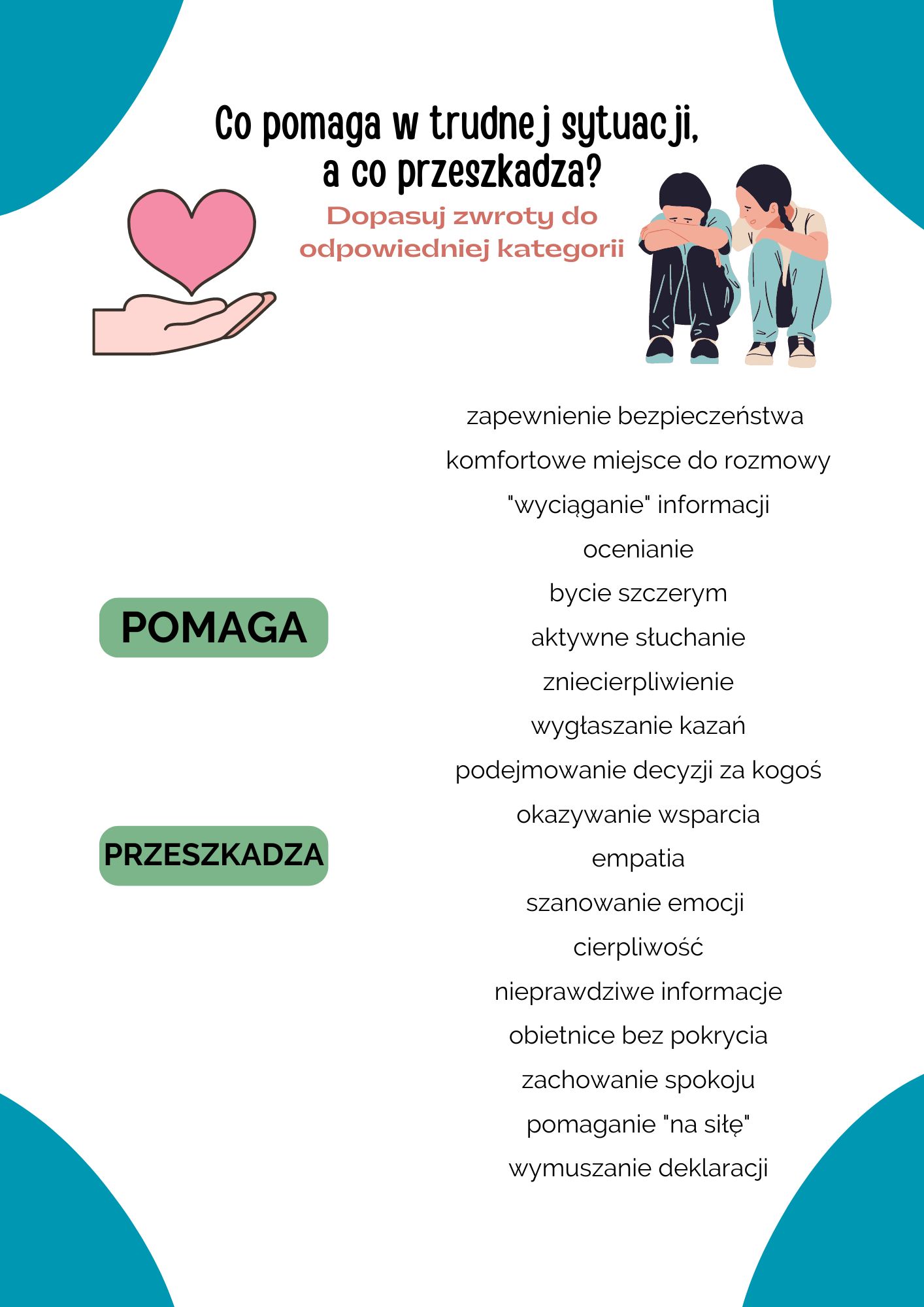 Karta pracy: Co pomaga w trudnej sytuacji, a co przeszkadza?. Źródło: opracowanie własne z wykorzystaniem programu Canva.com. Grafika pochodzi z zasobów Canva.com.SCENARIUSZ 3 (Z 3)SCENARIUSZ ZAJĘĆ DLA: uczniów klas IV-VIII szkoły podstawowej PROWADZONYCH PRZEZ wychowawców oraz nauczycieli specjalistów TEMAT: „Trzeba sobie wzajemnie pomagać: to naturalne prawo”. Interwencja rówieśnicza jako pierwsza pomoc w sytuacji kryzysuCELE KSZTAŁCENIA – WYMAGANIA OGÓLNE: (PODSTAWA PROGRAMOWA) „Kształcenie ogólne w szkole podstawowej ma na celu: 1) wprowadzanie uczniów w świat wartości, w tym ofiarności, współpracy, solidarności, altruizmu, patriotyzmu i szacunku dla tradycji, wskazywanie wzorców postępowania i budowanie relacji społecznych, sprzyjających bezpiecznemu rozwojowi ucznia (rodzina, przyjaciele); 2) wzmacnianie poczucia tożsamości indywidualnej, kulturowej, narodowej, regionalnej i etnicznej; 3) formowanie u uczniów poczucia godności własnej osoby i szacunku dla godności innych osób; 4) rozwijanie kompetencji, takich jak: kreatywność, innowacyjność i przedsiębiorczość; 5) rozwijanie umiejętności krytycznego i logicznego myślenia, rozumowania, argumentowania i wnioskowania; 6) ukazywanie wartości wiedzy jako podstawy do rozwoju umiejętności; 7) rozbudzanie ciekawości poznawczej uczniów oraz motywacji do nauki; 8) wyposażenie uczniów w taki zasób wiadomości oraz kształtowanie takich umiejętności, które pozwalają w sposób bardziej dojrzały i uporządkowany zrozumieć świat; 9) wspieranie ucznia w rozpoznawaniu własnych predyspozycji i określaniu drogi dalszej edukacji; 10) wszechstronny rozwój osobowy ucznia przez pogłębianie wiedzy oraz zaspokajanie i rozbudzanie jego naturalnej ciekawości poznawczej; 11) kształtowanie postawy otwartej wobec świata i innych ludzi, aktywności w życiu społecznym oraz odpowiedzialności za zbiorowość; 12) zachęcanie do zorganizowanego i świadomego samokształcenia opartego na umiejętności przygotowania własnego warsztatu pracy; 13) ukierunkowanie ucznia ku wartościom”.TREŚCI NAUCZANIA – WYMAGANIA SZCZEGÓŁOWE: (PODSTAWA PROGRAMOWA)„Najważniejsze umiejętności rozwijane w ramach kształcenia ogólnego w szkole podstawowej to: 1) sprawne komunikowanie się w języku polskim oraz w językach obcych nowożytnych; 2) sprawne wykorzystywanie narzędzi matematyki w życiu codziennym, a także kształcenie myślenia matematycznego; 3) poszukiwanie, porządkowanie, krytyczna analiza oraz wykorzystanie informacji z różnych źródeł; 4) kreatywne rozwiązywanie problemów z różnych dziedzin ze świadomym wykorzystaniem metod i narzędzi wywodzących się z informatyki, w tym programowanie; 5) rozwiązywanie problemów, również z wykorzystaniem technik mediacyjnych; 6) praca w zespole i społeczna aktywność; 7) aktywny udział w życiu kulturalnym szkoły, środowiska lokalnego oraz kraju.Szkoła ma stwarzać uczniom warunki do nabywania wiedzy i umiejętności potrzebnych do rozwiązywania problemów z wykorzystaniem metod i technik wywodzących się z informatyki, w tym logicznego i algorytmicznego myślenia, programowania, posługiwania się aplikacjami komputerowymi, wyszukiwania i wykorzystywania informacji z różnych źródeł, posługiwania się komputerem i podstawowymi urządzeniami cyfrowymi oraz stosowania tych umiejętności na zajęciach z różnych przedmiotów m.in. do pracy nad tekstem, wykonywania obliczeń, przetwarzania informacji i jej prezentacji w różnych postaciach. Szkoła ma również przygotowywać ich do dokonywania świadomych i odpowiedzialnych wyborów w trakcie korzystania z zasobów dostępnych w internecie, krytycznej analizy informacji, bezpiecznego poruszania się w przestrzeni cyfrowej, w tym nawiązywania i utrzymywania opartych na wzajemnym szacunku relacji z innymi użytkownikami sieci. Szkoła dba o wychowanie dzieci i młodzieży w duchu akceptacji i szacunku dla drugiego człowieka, kształtuje postawę szacunku dla środowiska przyrodniczego, w tym upowszechnia wiedzę o zasadach zrównoważonego rozwoju, motywuje do działań na rzecz ochrony środowiska oraz rozwija zainteresowanie ekologią. Duże znaczenie dla rozwoju młodego człowieka oraz jego sukcesów w dorosłym życiu ma nabywanie kompetencji społecznych takich jak komunikacja i współpraca w grupie, w tym w środowiskach wirtualnych, udział w projektach zespołowych lub indywidualnych oraz organizacja i zarządzanie projektami. Działalność wychowawcza szkoły należy do podstawowych celów polityki oświatowej państwa. Wychowanie młodego pokolenia jest zadaniem rodziny i szkoły, która w swojej działalności musi uwzględniać wolę rodziców, ale także i państwa, do którego obowiązków należy stwarzanie właściwych warunków wychowania. Zadaniem szkoły jest ukierunkowanie procesu wychowawczego na wartości, które wyznaczają cele wychowania i kryteria jego oceny. Wychowanie ukierunkowane na wartości zakłada przede wszystkim podmiotowe traktowanie ucznia, a wartości skłaniają człowieka do podejmowania odpowiednich wyborów czy decyzji”. METODY PRACY:mini-wykład onlineprezentacja online  metoda ćwiczeniowa onlinestudium przypadku onlinemetoda symulacji online współpraca w grupie online współpraca w parach online praca zdalna na platformie informacja zwrotna online ŚRODKI DYDAKTYCZNE:urządzenie ekranowe i Internetkamera, mikrofon, słuchawkiprogram do zdalnej edukacji MS TeamsGoogle JamboardGoogle Slides Google DocsGoogle Chat Google FormsGoogle GmailPRZEWIDYWANY CZAS: 90 minut / dwie jednostki lekcyjnePROPONOWANY PRZEBIEG ZAJĘĆ:Część 1. Przywitanie się uczniów i uczennic z osobą prowadzącą zajęcia. Czynności organizacyjne, w tym sprawdzenie obecności. Wprowadzenie do problematyki zajęć: przedstawienie tematu, celów zajęć oraz metod i form pracy podczas warsztatów z wykorzystaniem narzędzia do współpracy online Google Slides. Osoby uczące się zgłaszają swoje potrzeby oraz oczekiwania związane z realizacją zajęć. Osoba prowadząca zwraca szczególną uwagę na uczniów i uczennice ze zróżnicowanymi potrzebami edukacyjnymi oraz możliwościami psychofizycznymi, dostosowując aktywności do ich tempa uczenia się. Wybór form indywidualizacji nauczania wynika z rozpoznania potencjału każdego ucznia. Wychowawca lub specjalista prowadzący warsztaty dobiera zadania oraz sposób ich wykonania w ten sposób, aby nie przerastały one możliwości uczniów oraz nie powodowały obniżenia motywacji do radzenia sobie z wyzwaniami.Część 2. Na początku zajęć osoba prowadząca dba o zbudowanie atmosfery sprzyjającej życzliwej i przyjaznej współpracy oraz pozytywnej komunikacji w zespole. W ramach integracji zespołu klasowego prosi, aby każda osoba przedstawiła się w kilku słowach oraz odpowiedziała na pytanie: „Czego nowego nauczyłeś/aś się niedawno?”. Odpowiedź może zostać zaprezentowana w formie werbalnej oraz niewerbalnej na przykład jako wizualizacja za pomocą grafiki, ikony, rysunku przesłanego do wszystkich osób za pomocą Google Chat.Część 3. Uczniowie i uczennice zapoznają się z tekstem źródłowym stanowiącym fragment publikacji Tomasza Bilickiego „Rówieśnicza Interwencja Kryzysowa”. Tekst, równocześnie wyświetlany na wirtualnej tablicy programu do zdalnej edukacji MS Teams, odczytuje osoba prowadząca zajęcia. Po swobodnej dyskusji online na temat przedstawionej definicji uczniowie odpowiadają na pytania. „Interwencja kryzysowa to pierwsza pomoc psychologiczna w sytuacji kryzysu. Definicja ta przypomina pierwszą pomoc przedmedyczną, której nie dokonują przecież wyłącznie profesjonalni medycy. Każdy z nas powinien znać jej zasady, aby móc udzielić pomocy osobie, która jej potrzebuje. Podobnie jest z interwencją kryzysową – profesjonalnie zajmują się nią z reguły pedagodzy, psycholodzy, psychiatrzy, ale dobrze by było, aby jej podstawowe zasady znali wszyscy, także nastolatki. Dzięki temu będą mogli wspierać swoich rówieśników w sposób efektywny i bezpieczny, a w pewnych sytuacjach poprosić innych o włączenie się w pomoc znajomemu. Interwencja kryzysowa rozumiana jako pierwsza pomoc psychologiczna obejmuje wsparcie zarówno dla osób cierpiących z powodu jakiegoś wydarzenia (np. rozpad związku, śmierć osoby bliskiej, doświadczenie agresji), jak i dotyczy osób doświadczających innych, przewlekłych problemów psychicznych (np. niska samoocena, depresja, zaburzenia odżywiania)”. (Bilicki T., 2020)Pytania kluczowe, na które uczniowie i uczennice próbują udzielić odpowiedzi współpracując online w parach, na podstawie tekstu źródłowego: „Czym jest interwencja rówieśnicza?”, „Do czego można ją porównać?”, „Kto powinien znać zasady pierwszej pomocy psychologicznej?”, „Które osoby profesjonalnie zajmują się interwencją kryzysową?”, „Jakie wsparcie obejmuje interwencja kryzysowa?”. Podczas pracy korzystają z narzędzia Google Forms. Budowanie zaangażowania oraz motywowanie uczniów i uczennic ze zróżnicowanymi potrzebami edukacyjnymi oraz możliwościami psychofizycznymi podczas wykonywania zdalnie zadania odbywa się dzięki zwracaniu uwagi głównie na czyniony postęp, a nie wyłącznie na osiągane efekty.Część 4. Wychowawca lub specjalista prowadzi mini-wykład online na temat zintegrowanego procesu wspierania osoby w sytuacji kryzysowej, odpowiadając na pytanie kluczowe: „W jaki sposób może przebiegać pierwsza pomoc w sytuacji kryzysu?”. Podczas prezentacji informacji korzysta z narzędzia do współpracy online Google Slides. Uczniowie i uczennice na bieżąco sporządzają notatkę online w formie podpunktów tworzących schemat, zgodnie z którym analogicznie do interwencji kryzysowej, może przebiegać interwencja rówieśnicza. Sześcioetapowy model interwencji kryzysowej wg R. James, B.E. Gilliland: zdefiniowanie problemu, zapewnienie bezpieczeństwa, wspieranie, rozważenie możliwości, układanie planów, uzyskanie zobowiązania (James R.K., Gilliland B.E., 2008).W celu wsparcia uczniów i uczennic ze zróżnicowanymi potrzebami edukacyjnymi oraz możliwościami psychofizycznymi wychowawca lub specjalista prowadzący zajęcia na odległość stwarza możliwości wparcia języka dominującego  w przypadku uczniów obcokrajowców, z innych kultur czy niesłyszących kluczowymi informacjami w językach będących ich językiem wiodącym przez zapewnienie e-translatora czy możliwości korzystania z e-słowników oraz zapewnienie wizualnego wsparcia dla wyjaśniania przekazu werbalnego: obrazek, grafika, ikona, symbol.Część 5. Uczniowie i uczennice w ramach zespołowej współpracy online odpowiadają na pytanie „Jakie zasady są ważne podczas interwencji rówieśniczej?”. W ten sposób tworzą z wykorzystaniem narzędzia Google Jamboard reguły pomagania, uwzględniając otrzymane od osoby prowadzącej słowa-klucze: natychmiastowość, dostępność, nastawienie na efekt, docieranie do zasobów, koncentracja na problemie, wsparcie, opanowanie, empatia, zrozumienie, zgoda na pomoc, pragmatyczne rozwiązania, poprawa sytuacji, obecność, wzmacnianie, samodzielność, aktywność, normalizowanie emocji, wysłuchanie, uważność, bezpieczeństwo, uspokojenie, cierpliwość, motywacja, zaspokojenie potrzeb, prywatne granice, asertywność, odwaga, profesjonalna pomoc, zaufany dorosły, odpowiedzialność, mobilizowanie, zaangażowanie, działanie, poczucie wartości, zagrożenia życia i zdrowia, pomoc psychologiczna, rozpoznanie, szczerość. Uczniowie i uczennice ze zróżnicowanymi potrzebami edukacyjnymi oraz możliwościami psychofizycznymi mają na zajęciach zdalnych zapewnioną możliwość wykorzystywania umownych znaków porządkujących wykonywanie zadania, na przykład w formie piktogramów czy znaków z systemów komunikacji alternatywnej.Część 6. Uczniowie i uczennice, współpracując online w parach, wykonują zadanie „Jakie umiejętności powinna mieć osoba, która pomaga?” zamieszczone w karcie pracy, która jest prezentowana z wykorzystaniem narzędzia Google Slides. Zaznaczają właściwe określenia, które następnie wszyscy wspólnie omawiają na platformie do zdalnej edukacji. Do każdej poprawnie wybranej kompetencji podają konkretne przykłady wyjaśniając w ten sposób, co to oznacza na przykład, że „interwent rówieśniczy posiada umiejętność słuchania”. W trakcie wykonywania zadania uczniowie i uczennice próbują udzielić odpowiedzi na pytanie kluczowe: „Które kompetencje musi posiadać osoba pomagająca w kryzysie?”.  Wychowawca lub specjalista, zarówno w trakcie wykonywania zadania, jak również po jego zakończeniu, powinien unikać niezapowiedzianego wyrywania do odpowiedzi uczniów i uczennic ze zróżnicowanymi potrzebami edukacyjnymi oraz możliwościami psychofizycznymi, wcześniej uprzedzając konkretną osobę na przykład za pośrednictwem Google Chat, że poprosi ją do zaprezentowania wyników pracy na forum grupy z wykorzystaniem kamery oraz mikrofonu.Część 7. Uczniowie i uczennice zostają podzieleni na kilka mniejszych zespołów. Następnie otrzymują instrukcję do zadania, które polega na przeprowadzeniu symulacji  online na wybrany przez nich temat. Ćwiczenie ma pomóc w nabywaniu przez młodzież praktycznej wiedzy oraz umiejętności, w jaki sposób rówieśnicy mogą udzielać pierwszej pomocy psychologicznej w sytuacji kryzysu doświadczanego przez kolegę lub koleżankę. Osoba prowadząca dba o to, aby ćwiczenia były realizowane zgodnie z poznanymi wcześniej na zajęciach informacjami na temat kryzysu oraz interwencji rówieśniczej, a także z etapami oraz zasadami interwencji rówieśniczej. Proponowane tematy do symulacji online interwencji rówieśniczych: Nela twierdzi, że jest za gruba, stosuje internetowe diety, ostatnio zemdlała w szatni, nie chce pomocy i zaprzecza istnieniu problemu; Michał przeżywa złe komentarze na swój temat pod ostatnim postem, twierdzi, że już nikomu nie zaufa, nienawidzi ludzi, a po feriach nie wróci do szkoły; Ani nic ostatnio się nie chce, brakuje jej motywacji do nauki, opuszcza coraz więcej lekcji, tłumaczy się złym samopoczuciem, nie chce wychodzić z domu; Wojtek stał się bardzo nerwowy, złości się i kłóci ze wszystkimi, codziennie dostaje uwagi, przez to wszystko co czuje się winny za rozwód rodziców.Uczniowie i uczennice podczas realizacji zadania mają udzielaną przez wychowawcę lub specjalistę na bieżąco i systematycznie ustną bądź pisemną konstruktywną informację zwrotną, na przykład z wykorzystaniem Google Chat. Po zakończeniu ćwiczenia następuje wspólne omówienie symulacji oraz wynotowanie najważniejszych wniosków z wykorzystaniem narzędzia Google Jamboard. Budowanie zaangażowania oraz motywowanie uczniów i uczennic ze zróżnicowanymi potrzebami edukacyjnymi oraz możliwościami psychofizycznymi podczas pracy na platformie do zdalnej edukacji może odbywać się także poprzez wspieranie współpracy zespołowej lub w parach online między nimi z jasno wyznaczonymi celami, przypisanymi rolami oraz podziałem odpowiedzialności. Pytanie kluczowe, na które uczniowie i uczennice próbują udzielić odpowiedzi w trakcie wykonywania zadania:  „Jak mądrze pomagać swoim rówieśnikom w sytuacji kryzysowej?” . Podczas pracy korzystają z programu do zdalnej edukacji MS Teams.EWALUACJA ZAJĘĆUczniowie i uczennice ustalają wspólnie odpowiedzi na pytania kluczowe: „Czym jest interwencja rówieśnicza?”, „W jaki sposób może przebiegać pierwsza pomoc w sytuacji kryzysu?”, „Jakie zasady są ważne podczas interwencji rówieśniczej?”, „Które kompetencje musi posiadać osoba pomagająca w kryzysie?”, „Jak mądrze pomagać swoim rówieśnikom w sytuacji kryzysowej?”. Zadanie zostaje wykonane z wykorzystaniem współpracy online Google Forms. Wspieranie przez wychowawcę lub specjalistę zaangażowania oraz motywacji uczniów i uczennic ze zróżnicowanymi potrzebami edukacyjnymi oraz możliwościami psychofizycznymi do wykonywania zadania online w formie udzielanej na bieżąco ustnej bądź pisemnej konstruktywnej informacji zwrotnej online z wykorzystaniem Google Chat. BIBLIOGRAFIAFengler J., (2001), Pomaganie męczy, Gdańsk: Gdańskie Wydawnictwo Psychologiczne.Greenstone J.L., Leviton S.C., (2006), Interwencja kryzysowa, Gdańsk: Gdańskie Wydawnictwo Psychologiczne. Grudzińska Z., (2020), Rówieśnicza interwencja kryzysowa, „Sygnał”, 12, 2020, s. 8-13. Jagieła J., (2009), Kryzys w szkole. Krótki poradnik psychologiczny, Kraków: Wydawnictwo RUBIKON. James R.K., Gilliland B.E., (2008), Strategie interwencji kryzysowej. Pomoc psychologiczna poprzedzająca terapię, Warszawa: Wydawnictwo Edukacyjne PARPAMEDIA (PARPA), s. 49-52.Kaczmarek Ł.D., (2016), Pozytywne interwencje psychologiczne, Poznań: Wydawnictwo Zysk i S-ka. Kluczńska S., Czabała J. Cz., (2021), Interwencja kryzysowa. Wybrane zagadnienia, Warszawa: Wydawnictwo Akademia Pedagogiki Specjalnej.Kubacka-Jasiecka D., (2010), Interwencja kryzysowa. Pomoc w kryzysach psychologicznych, Warszawa: Wydawnictwa Akademickie i Profesjonalne. Kubacka-Jasiecka D., Mudyń K., (red.), (2005), Kryzys, interwencja i pomoc psychologiczna. Nowe ujęcie i możliwości, Toruń: Wydawnictwo Adam Marszałek. Paradowska D., Płucienniki J., (2017), Coaching w sytuacji kryzysu, Warszawa: Wydawnictwo Edgard.  Pruś M., (2023), Uczniowie sami sobie dobrze radzą. Interwencje rówieśnicze jako metoda wsparcia w różnych kryzysach, „Monitor Dyrektora Szkoły”, 2023, 127, s. 49-57. Stępniewska-Gębik H., Kwiecińska R., (2012), Kryzys ucznia – co powinien wiedzieć i zrobić pedagog? Znaczenie kompetencji z zakresu interwencji kryzysowej w pracy pedagogicznej, „Ruch Pedagogiczny”, 2, 2012, s. 103–117. Ziółkowska-Maciaszek D., (2021), Kryzys w ujęciu psychologicznym, [w:] Jesionek R., (red.), (2021), Kryzys. Szybkie reagowanie. Poradnik dla kadry pedagogicznej placówek oświatowych, Warszawa: Warszawskie Centrum Innowacji Edukacyjno-Społecznych i Szkoleń, s. 48-49.NETOGRAFIADruga w nocy, nastolatka pisze mi na Messengerze, że jej koleżanka żegna się ze znajomymi. Udało nam się ją uratować, artykuł w serwisie: https://www.wysokieobcasy.pl/zyclepiej/7,53664,26710032,druga-w-nocy-nastolatka-pisze-mi-na-messengerze-ze-jej.html, dostępny online [dostęp: 3.04.2023]. Interwencja kryzysowa w szkole - kryzys sytuacyjny, artykuł w serwisie:  https://forumoswiatowe.pl/index.php/czasopismo/article/view/233, dostępny online [dostęp: 2.04.2023].Rówieśnicza interwencja kryzysowa. Jak przygotować młodzież do bezpiecznego pomagania swoim rówieśnikom? Program trzech godzin wychowawczych dla uczniów powyżej 13 lat, publikacja w serwisie: www.oskko24.pl/rik/EBOOK-RIK.pdf, dostępny online [dostęp: 5.04.2023].   Samobójstwa nastolatków. Dziecko mówi: "Mam dosyć życia", rodzice odbierają to jako szantaż, artykuł w serwisie: https://www.wysokieobcasy.pl/wysokie-obcasy/7,176064,28850965,samobojstwa-nastolatkow-dziecko-mowi-mam-dosyc-zycia-a.html, dostępny online [dostęp: 1.04.2023].  Wspomaganie szkół w zakresie interwencji kryzysowej, publikacja w serwisie: http://www.bc.ore.edu.pl/dlibra/doccontent?id=886, dostępny online [dostęp: 1.04.2023].INTERWENCJA KRYZYSOWA, publikacja w serwisie:  https://www.glospedagogiczny.pl/artykul/interwencja-kryzysowa?_ga=2.225586010.1189647863.1679405276-2014675374.1650885503, dostępny online [dostęp: 5.04.2023].Rola rówieśniczego wsparcia wobec ucznia w kryzysie emocjonalnym lub w sytuacji traumy, publikacja w serwisie:   https://www.glospedagogiczny.pl/artykul/rola-rowiesniczego-wsparcia-wobec-ucznia-w-kryzysie-emocjonalnym-lub-w-sytuacji-traumy?_ga=2.225586010.1189647863.1679405276-2014675374.1650885503, dostępny online [dostęp: 5.04.2023].ZAŁĄCZNIK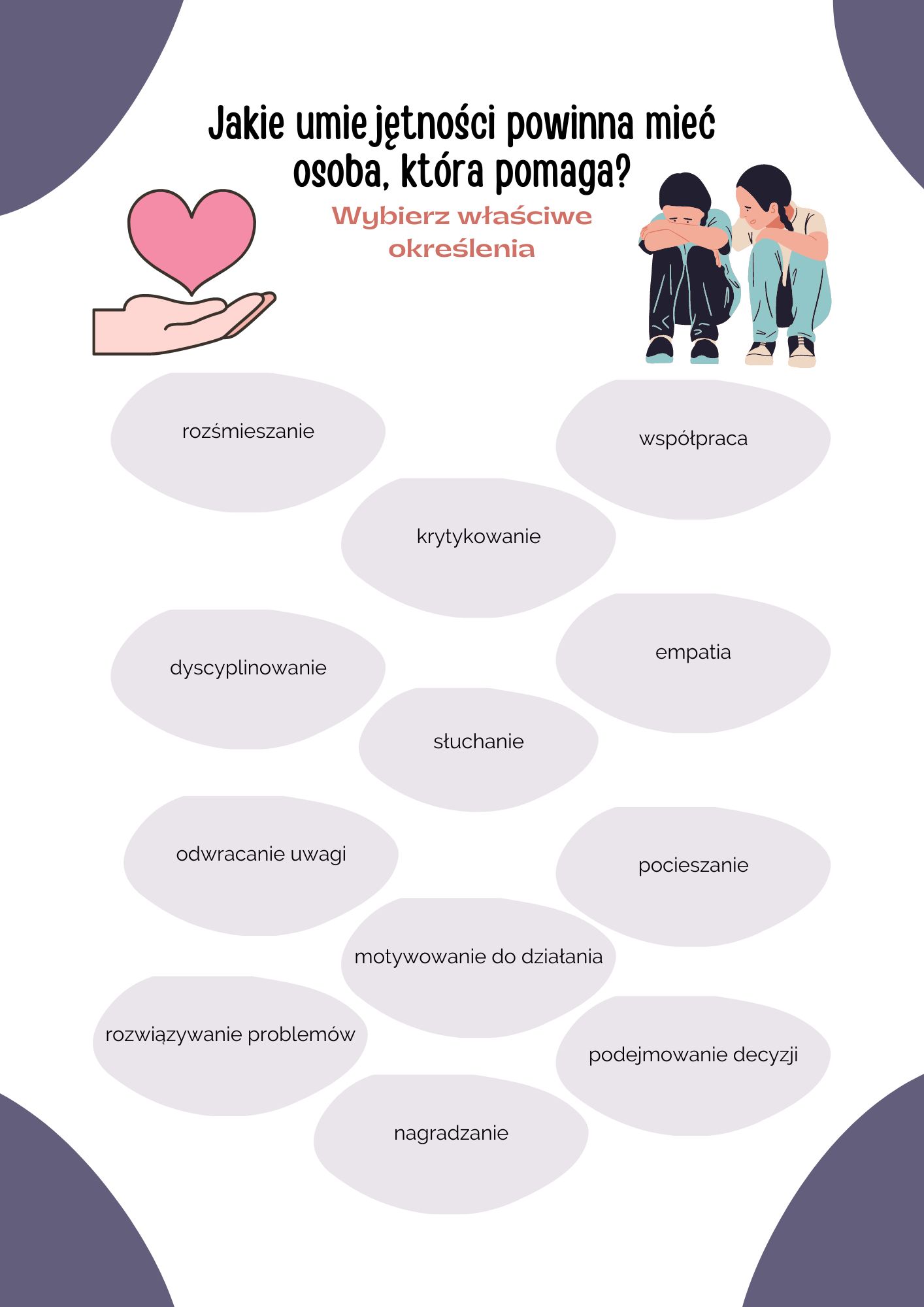 Karta pracy: Jakie umiejętności powinna mieć osoba, która pomaga?. Źródło: opracowanie własne z wykorzystaniem programu Canva.com. Grafika pochodzi z zasobów Canva.com.